Learning and Growing with God by our Side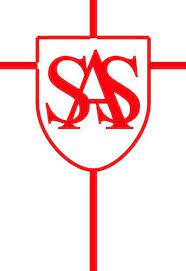 I am a Geographer - I am learning about different places, people and environments.GeographyProgression of SkillsYear 2GeographyProgression of SkillsYear 2PupilTeacherGeographical Enquiry Geographical EnquiryI can ask simple geographical questions, for example ‘Where is it?’ ‘What's it like?’I can use non-fiction books, stories, maps, pictures, photos and the internet as sources of information. I can investigate my surroundings.I can make appropriate observations about why things happen.I can compare the features of different places.Location and directionDirection and locationI can follow directions (Up, down, left/right, forwards/backwards).I can describe direction using compass points – North South East and West. Using and Understanding Maps Using MapsI can follow a route on a map. I can use plan view. I can use an infant atlas to locate places. Using and Understanding Maps Scale and distanceI can spatially match places (e.g. recognise UK on a small scale and larger scale map). Using and Understanding Maps Map KnowledgeI can locate and name major features e.g. London, River Thames, home location and seas on a map of the UK. Using and Understanding Maps Stlye of MapsI can locate land and sea on a globe. I can use teacher drawn base maps. I can use large scale OS maps and an infant atlas.Creating maps Drawing MapsI can draw maps of real or imaginary places (e.g. add detail to a sketch map from aerial photograph).Creating mapsRepresentationI understand the need for a key on a map. I can use class agreed symbols to make a simple key.Creating maps PerspectiveI can look down on objects to make a plan view map.Vocabularybeach, capital city, city, cliff, coast, conservation, continent, country, customs, farm,  forest, mountain, ocean, pollution, river, season, soil, tourism, town, traditions, United Kingdom, valley, vegetation, village, weatherLondon Today Big Question – Why is London an important city?The world and me – Asia (Hong Kong)Big Question – How is Hong Kong different to the place where I live?OceansBig Question – Why do we need to protect our oceans?